Obec Veľké Blahovo 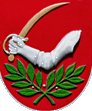 930 01 Veľké Blahovo č. 72    Zápisnica zo zasadnutia Obecného zastupiteľstva Veľké Blahovo konaného dňa 6.3.2023Prítomní : Arpád Varga, Zsolt Domonkos, PhD. – zástupca starostky, Iveta Moraveková, Lórant Kázmér, Mária Kázmérová, Ágnes Molnár Mezei,  Starostka obce :     			  Júlia Gányovicsová Kontrolórka obce : 			  Mgr. Gabriella Majer Ospravedlnení :				  Peter Gróff,  	  	        1. OtvorenieStarostka obce Júlia Gányovicsová otvorila zasadnutie obecného zastupiteľstva, privítala poslancov a konštatovala, že na zasadnutí je prítomných 6 poslancov OZ,  zasadnutie je uznášaniaschopné. 2.-3. Určenie overovateľov, členov návrhovej komisie a zapisovateľaStarostka navrhuje nasledovných poslancov:Uznesenie Obecného zastupiteľstva obce Veľké Blahovo                                                                 č. 4/2023/30                                                              Zo dňa 06.03.2023Obecné zastupiteľstvo obce Veľké BlahovoA. ) BERIE NA VEDOMIEZapisovateľka : Klaudia Lőrinczy ŽigováUrčenie overovateľov zápisnice:  Zsolt Domonkos  a Iveta MoravekováZloženie návrhovej komisie a členov komisie:  Mária Kázmérová, Ágnes Molnár Mezei,   B. ) SCHVAĽUJEZapisovateľka : Klaudia Lőrinczy ŽigováUrčenie overovateľov zápisnice:  Zsolt Domonkos  a Iveta Moraveková Zloženie návrhovej komisie a členov komisie:  Mária Kázmérová, Ágnes Molnár Mezei,  HlasovaniePrítomní:6Za:  6 ( Varga, Domonkos, Kázmér , Moraveková, Kázmérová, Molnár Mezei)Proti: 0Zdržal sa: 0Nehlasoval: 0UZNESENIE BOLO SCHVÁLENÉ.4. Návrh na schválenie programu rokovania  Starostka obce prečítala program zasadnutia :Otvorenie Určenie zapisovateľa a overovateľov zápisnice Voľba návrhovej komisie Návrh na schválenie programu rokovania 5.   Návrh na zrušenie uznesenia č. 10/2019/91 zo dňa 23.09.2019 a prijatie nového uznesenia Uznesenie Obecného zastupiteľstva obce Veľké Blahovo                                                                 č. 4/2023/31 – program                                                              Zo dňa 06.03.20231. Otvorenie 2. Určenie zapisovateľa a overovateľov zápisnice 3. Voľba návrhovej komisie 4. Návrh na schválenie programu rokovania 5.   Návrh na zrušenie uznesenia č. 10/2019/91 zo dňa 23.09.2019 a prijatie nového uznesenia Obecné zastupiteľstvo schvaľuje program zasadnutie programu. UZNESENIE BOLO SCHVÁLENÉ.5. Návrh na zrušenie uznesenia č. 10/2019/91 zo dňa 23.9.2019 Starostka obce informovala prítomných o návrhu zrušenia uznesenia č. 10/2019/91 zo dňa 23.9.2019 z dôvodu zmeny rozsahu parcely č. 784/7Návrh na zrušenie uznesenia č. 10/2019/91 zo dňa 23.9.2019 a prijatie nového uzneseniaStarostka obce informovala prítomných poslancov, že je potrebné zrušiť uznesenie č. 10/2019/91 zo dňa 23.9.2019 vzhľadom na zmenu rozsahu parcely č.  784/7 a je potrebné prijať nové uznesenie. Starostka obce požiadala o hlasovanie : Uznesenie Obecného zastupiteľstva obce Veľké Blahovo                                                                  č. 4/2023/32                                                              Zo dňa 30.01.2023Obecné zastupiteľstvo obce Veľké Blahovo v súlade s § 11 ods. 4 zákona č. 369/1990 Zb. o obecnom zriadení v z. n. p Časť Az r u š u j e :svoje uznesenie č. 10/2019/91 prijaté na zasadnutí obecného zastupiteľstva dňa 23.09.2019 týkajúcej sa kúpnej zmluvy zo dňa 08.11.2019.Časť Ba) schvaľuje spôsob prevodu vlastníctva nehnuteľného majetku obce predajom v zmysle § 9a ods. 1 písm. c) a § 9a ods. 5 zákona č. 138/1991 Zb. o majetku obcí v z.n.p.b) s c h v a ľ u j e :v zmysle ustanovenia  § 9a ods. 1. písm. c) zákona NR SR č. 138/1991 Zb. o majetku obcí v znení neskorších predpisov predaj pozemku registra C KN parc.č. 784/7 vo výmere 373 m2 nachádzajúcej sa v obci Veľké Blahovo, kat. územie Veľké Blahovo vo vlastníctve obce Veľké Blahovo, v prospech kupujúcej: Erika Ferdinandová rod. Ferdinandová, nar. 27.07.1984, trvale bytom 93001 Veľké Blahovo č. 398. Všeobecná hodnota nehnuteľnosti bola stanovená znaleckým posudkom č. 19/2023 vypracovaným Ing. Františkom Dudekom dňa 17.02.2023.Predajná cena je 4.154,80  Eur. Zo zaplatenej kúpnej ceny na základe pôvodnej kúpnej zmluvy zo dňa 08.11.2019 sa kupujúcej vzhľadom na zmenu rozsahu parcely vracia časť kúpnej ceny vo výške 648,60 EUR.Náklady za vypracovanie znaleckého posudku činia sumu vo výške 120,- EUR, ktorá sa pripočíta k predajnej cene  a ktorú nesie kupujúci. c) berie na vedomievyjadrenie starostu obce o tom, že pri osobe kupujúceho sa nejedná o blízku osobu v zmysle § 9a ods. 6 a 7 zákona o majetku obcí. HlasovaniePrítomní:6Za:  6 ( Varga, Domonkos, Kázmér , Moraveková, Kázmérová, Molnár Mezei)Proti: 0Zdržal sa: 0Nehlasoval: 0Po prerokovaní všetkých bodov z programu starostka obce ukončila zasadnutie obecného zastupiteľstva.Starostka :Júlia Gányovicsová 					........................................Overovatelia zápisnice :Zsolt Domonkos					.......................................Iveta Moraveková							.......................................Zapisovateľka:Klaudia Lőrinczy Žigová				Vo Veľkom Blahove dňa 06.03.2023